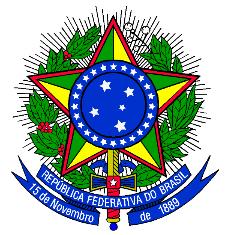 MINISTÉRIO DA EDUCAÇÃOUNIVERSIDADE FEDERAL DO PIAUÍGABINETE DA REITORIAASSESSORIA ESPECIAL PARA ASSUNTOS INTERNACIONAIS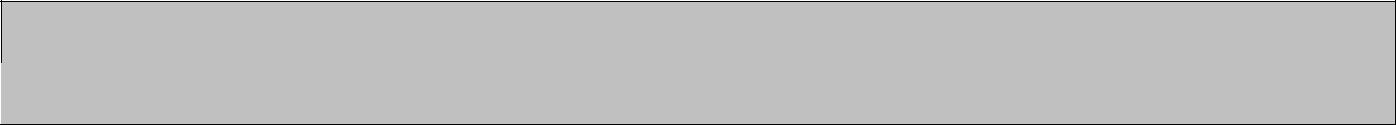 PROGRAMA DE BOLSAS IBERO-AMERICANAS SANTANDER UNIVERSIDADES (5ª. EDIÇÃO)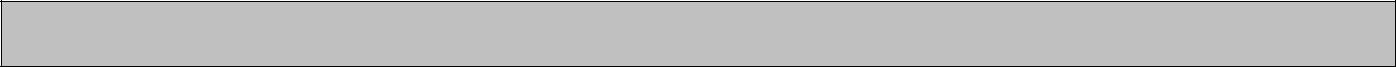 –FORMULÁRIO DE INSCRIÇÃO–Edital de 06/04/2015Número de Inscrição (Processo):I – IDENTIFICAÇÃO DO ALUNO (Dados Indispensáveis)conta-corrente no SANTANDER (conta universitária)Nome Completo:  _____________________________________________Nº de Matrícula: _____________________________________________Curso: _____________________________________________________CPF: _______________________________________________________RG: ________________________________________________________E-Mail: _______ _____________________________________________Endereço Residencial Completo, com CEP: __________________________________________________________________________________________________________________________________________________________________________________________________________II – CITE, POR ORDEM DE SUA PRIORIDADE, DUAS UNIVERSIDADES HOSPEDEIRAS________________________________________________________________III – DOCUMENTAÇÃO NECESSÁRIA(  )  Histórico  Escolar  da  graduação  atualizado  (com  carimbo  eassinatura do coordenador do Curso ou do diretor da DAA/PREG)(  ) Cópia do CPF(  ) Cópia do RG (Carteira de Identidade)(  ) Comprovante de Endereço Residencial (Com CEP)IV – JUSTIFICATIVAPor que você está interessado em participar do Programa de Bolsas Ibero-americanas Santander Universidades?_____________________________________________________________________________________________________________________________________________________________________________________________________________________________________________________________________________________________________________________________________________________________________________________________________________________________________________________________________________________________________________________________________________________________________________________________________________________________________________________________________________________________________________________________________________________________________________________________________________________________________________________________________________________________________________________________________________________________________________________________________________________________________________________________________________________________________________________________________________________________________________________________________________________________________________________________________________________________________________________________________________________________________________________________________________________________________________________________________________________________________________________________________________________________________________________________________________________________________________________________________________________________________________________________________________________________________________________________________________________________________________________________________________________________________________________________________________________________________________________________________________________________________________________________________________________________________________________________________________________________________________________________________________________________________________________________________________________________________________________________________________________________________________________________________________________________________________________________________________________________________________________________________________________________________________________________________________________________________________________________________________________________________________________________________________________________________________________________________________________________________________________________________________Teresina(PI), ____/_____/2015.__________________________________________Assinatura do Aluno_____________________________________________________________________Campus Universitário “Ministro Petrônio Portella” – Bairro Ininga – Bloco 07 Telefax: (86) 3215–5555 – Site: www.ufpi.br E-Mail: assuntosinternacionais@ufpi.edu.br CEP: 64.049-550 – Teresina–Piauí – BrasilTelefone Residencial:() ____________________________________Telefone Celular:  ()_______________________________________